V erbs in Past 1 Name: 	Date:  	1º Read the text and underline the verbs you can find. Then, answer the questions. Last summer, I went on holiday to London with my parents. London is in England. I saw the London Tower Bridge and I loved it. We took the tube to get there. We went to a restaurant and we ate fish and chips but the food was disgusting!!! We stayed for two days and we liked the city. We want to go back next summer.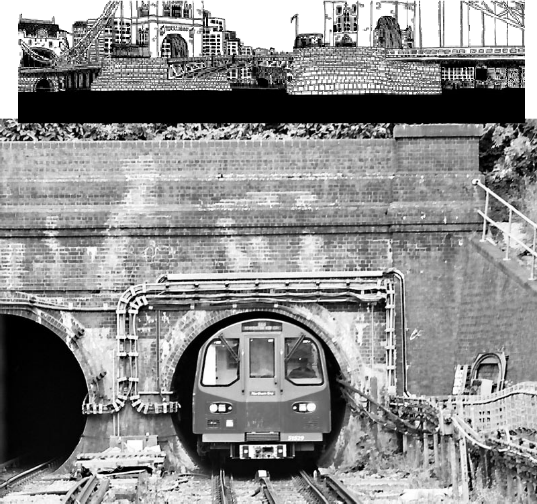 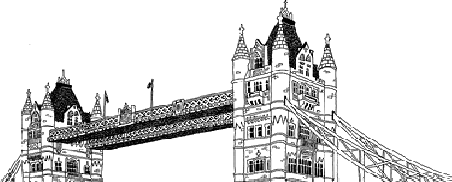 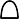 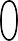 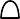 When did he go to London?Who did he go with?Where is London?How long did they stay in London?How did they get to London Bridge?What did they do in London?2º Write a similar sentence using the pastI go to Haría every Sunday. – I went to Haría last SundayI go to Teguise  every Monday. -  	I see a cat in my neighbourhood every week. -  	I stay at my granny’s house every Sunday. -  	I eat paella every weekend. -  	I take the car when I go to Playa Blanca. -  	3º Write a text about where you went last summer. You can make it up. Use the following verbs (go, eat, stay, see, hate)______________________________________________________________________________________________________________________________________________________________________________________________________________________________________________________________________________________________________________________________________________________________________________________________________________________________